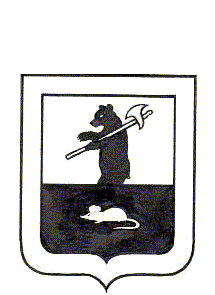 АДМИНИСТРАЦИЯ  ГОРОДСКОГО  ПОСЕЛЕНИЯ  МЫШКИНПОСТАНОВЛЕНИЕг. Мышкин11.06.2021					                           				     №108-аОб утверждении плана мероприятийпо подготовке к осенне-зимнему периоду объектов коммунального назначения, инженерной инфраструктуры, объектов социальной сферы по городскому поселению Мышкин на 2021 – 2022 годыВ соответствии с Федеральным законом от 6 октября 2003 года  № 131-ФЗ «Об общих принципах организации местного самоуправления в Российской Федерации», в целях организации своевременной подготовки объектов коммунального назначения, инженерной инфраструктуры и объектов социальной сферы городского поселения Мышкин к работе в осенне-зимний период 2021-2022 годов, ПОСТАНОВЛЯЕТ:1.Утвердить прилагаемый План мероприятий по подготовке к осенне-зимнему периоду объектов коммунального назначения, инженерной инфраструктуры, объектов социальной сферы по городскому поселению Мышкин на 2021 - 2022 годы.2.Контроль за исполнением настоящего постановления оставляю за собой.3.Настоящее постановление опубликовать в газете «Волжские зори» и разместить на официальном сайте Администрации городского поселения Мышкин и информационно – телекоммуникационной сети Интернет. 4.Настоящее постановление вступает в силу после его официального опубликования.Глава городского 	                  Е.В.Петровпоселения Мышки                                                                                                                     Утвержден постановлением Администрации                                                                               городского поселения Мышкин                                                                              от «  11   » июня   2021  № 108-аПлан мероприятийпо подготовке к осенне-зимнему периоду объектов коммунального назначения,инженерной инфраструктуры, объектов социальной сферыпо городскому поселению Мышкин  на 2021- 2022 годыМероприятияЕдиница измеренияОбъемы работСтоимость работ, тыс. руб.Объем финансирования, тыс. руб.Объем финансирования, тыс. руб.Объем финансирования, тыс. руб.МероприятияЕдиница измеренияОбъемы работСтоимость работ, тыс. руб.средства областного бюджета средства местного бюджетасредства внебюджетных источников1234567Котельные - всего,ед.14в том числе муниципальныеед.11из них задание по подготовке (пообъектно): ед.1421118,470,00134,481983,391. Котельная МДОУ д/с «Тополек»ед. 155,000,0055,000,00Проверка манометров, сигнализатора, термометров, газосигнализаторашт.1455,000,0055,000,002. Котельная МДОУ д/с «Теремок»ед.122,580,0022,580,00Проверка манометров, сигнализаторов, термометра, газосигнализаторашт.1122,580,0022,580,003. Котельная МДОУ д/с «Петушок»ед. 112,100,0012,100,00Проверка манометров, газосигнализаторовшт.512,100,0012,100,004. Котельная МОУ ДО Дом детского творчества (Ананьинская, д.4)ед..15,900,005,900,00Проверка манометра, сигнализатора, газосигнализатораед.35,900,005,900,005. Котельная МАОУ ДО Детско-юношеская спортивная школаед. 133,000,0033,000,00Проверка манометров, сигнализаторов, термометров, газосигнализаторовшт.2333,000,0033,000,006. Котельная МОУ ДО Дом детского творчества (Орджоникидзе, д.9)ед. 15,900,005,900,00Проверка манометра, сигнализатора, газосигнализаторашт.35,900,005,900,007. Котельная  Мышкинский комплексный центр социального обслуживания населения (Никольская, 5)ед. 112,800,000,0012,80Проведение замеров сопротивления  изоляции и заземления электрооборудования  (здание, котельная)шт.13,000,000,003,00Поверка сигнализаторовшт.16,000,000,006,00Проведение технического обслуживания газового оборудования (котельная)шт.13,800,000,003,808. Котельная  Мышкинский комплексный центр социального обслуживания населения (Штабская, 8)ед. 115,800,000,0015,80Проведение замеров сопротивления  изоляции и заземления электрооборудования  (здание, котельная)шт.13,000,000,003,00Поверка сигнализаторов, манометрашт.18,000,000,008,00Проведение технического обслуживания газового оборудования (котельная)     шт.14,800,000,004,80Проведение технического обслуживания газового оборудования (котельная)     шт.14,800,000,004,809. Котельная МУП ММР Мышкинский центр туризма (Мышкины палаты)ед111,000,000,0011,00проверка оборудования котельнойшт.2211,000,000,0011,0010. Котельная МУП ММР Мышкинский центр туризма (Картинная галерея)ед16,000,000,006,00проверка оборудования котельнойшт.26,000,000,006,0011. Котельная АО «МКЭ» (ЦРБ)ед189,000,000,0089,00Текущий ремонт водогрейных котлов  шт. 223,000,000,0023,00Поверка КИПиАшт. 5722,000,000,0022,00Ревизия, ремонт, проверка исправности действия приборов контроля, учета, автоматики  и безопасностиед. 133,000,000,0033,00Ремонт отмостки вокруг здания котельнойед.16,500,000,006,50Замер сопротивления изоляции электропроводки и контура заземленияед.11,500,000,001,50Режимно-наладочные испытания ХВОед. 13,000,000,003,0012. Котельная АО «Яркоммунсервис» (26 квартал)ед11 680,590,000,001 680,59Текущий ремонт оборудования котельной шт.1 680,590,000,001 680,5913. Котельная АО «Яркоммунсервис»(Финский комплекс)ед1133,800,000,00133,80Текущий ремонт оборудования котельной шт.133,800,000,00133,8014. Котельная ОООО «БРИГ»шт135,000,000,0035,00Промывка и гидравлические испытание системы отоплениякм0,325,000,000,0025,00поверка приборов КИПед.410,000,000,0010,00Центральные тепловые пункты (ЦТП) - всего,ед.00,000,000,000,00в том числе муниципальныеед.00,000,000,000,00из них задание по подготовке (пообъектно): ед.00,000,000,000,00Тепловые сети - всего,км8,290,000,000,000,00в том числе муниципальныекм0,000,000,000,000,00из них задание по замене ветхих тепловых сетей - всего:км0,920,000,000,000,00в том числе муниципальныекм0,000,000,000,000,00пообъектная разбивка по замене ветхих тепловых сетей:км0,92556,600,000,00556,60Ремонт ТС от УЗ до д № 4а по ул. Газовиков (26 кв)км0,0565,000,000,0065,00Ремонт ТС от УТ 23 до д № 26 по ул. К. Либкнехта (26 кв)км0,0431,000,000,0031,00Ремонт ТС от котельной до УТ 14а (ФК)км0,42150,000,000,00150,00Ремонт ТС от УТ 8а до УТ 11а (ФК)км0,20100,000,000,00100,00Ремонт ТС от УТ 8а до гаражей (ФК)км0,0150,000,000,0050,00Ремонт ТС ГВС от УТ 8а до УТ 11а (ФК)км0,20160,600,000,00160,60Другие работы на системах теплоснабжения (расписывается пообъектно):69,290,000,0069,29Ремонт ТК с заменой задвижек в ТК (кот. 26 кв.)ед.1,0069,290,000,0069,29Водопроводные сети - всего,км40,830,000,000,000,00в том числе муниципальныекм0,000,000,000,000,00из них задание по замене ветхих водопроводных сетей - всегокм0,110,000,000,000,00в том числе муниципальныекм0,00пообъектная разбивка по замене ветхих водопроводных сетей:км0,1155,000,000,0055,00г. Мышкин ул. Солнечнаякм0,1050,000,000,0050,00г. Мышкин ул. Газовиков - ул. Комсомольская д. 18км0,015,000,000,005,00Канализационные сети - всего,км18,570,000,000,000,00в том числе муниципальныекм0,000,000,000,000,00из них задание по замене ветхих канализационных сетей - всегокм0,100,000,000,000,00в том числе муниципальныекм0,000,000,000,000,00пообъектная разбивка по замене ветхих канализационных сетей:км0,10100,000,00,0100,00от ул. К. Либкнехта, д. 19 до КНС -2км0,10100,000,00,0100,00Ремонт очистных сооружений канализации (расписывается пообъектно)ед.00,000,000,000,00Другие работы на системах водоснабжения и водоотведения (расписывается пообъектно):ед.636,000,000,0036,00г. Мышкин ул. Успенская  д. № 23 (ремонт водопроводного колодца)ед.16,000,000,006,00г. Мышкин ул. К. Либкнехта д. № 19 до КНС -2 (ремонт канализац. колодца)ед.530,000,000,0030,00Электрические сети - всего,км68,60,000,000,000,00в том числе муниципальныекм0,000,000,000,000,00из них задание по замене ветхих электрических сетей - всегокм1,40,000,000,000,00в том числе муниципальныекм0,000,000,000,000,00пообъектная разбивка по замене ветхих электрических сетей:км1,466,920,000,0066,92ВЛ-10кВ ф№ 3 ПС 35/10 Мышкинкм0,8048,800,000,0048,80ВЛ-0,4 кВ ф № 2 КТП № 315 «Лесная»  ВЛ-10кВ ф№3 ПС 35/10 Мышкин (замена провода)км0,258,120,000,008,12ВЛ-0,4 кВ ф № 1 КТП № 304 «Райпо»  ВЛ-10кВ ф№3 ПС 35/10 Мышкин (замена провода)км0,153,500,000,003,50ВЛ-0,4кВ ф№2 ЗТП № 704 «Хлебозавод» ВЛ-10кВ ф№ 7 ПС 35/10 Мышкин (замена провода)км0,206,500,000,006,50Ремонт трансформаторных подстанций (расписывается пообъектно):ед.2853,000,000,00853,00ЗТП № 705 «Больница» (монтаж камеры ЩО-70, КСО, монтаж секционной панели 0,4кВ, 10кВ, монтаж шинного моста в РУ-10кВ)шт.1411,000,000,00411,00ЗТП № 303 «Энергетиков» (монтаж камеры ЩО-70, КСО, монтаж секционной панели 10 кВ, монтаж шинного моста в РУ-10 кВ)шт1442,000,000,00442,00Объекты социальной сферы - всего,ед.170,000,000,000,00в том числе муниципальной собственностиед.160,000,000,000,00из них задание по подготовке (расписывается пообъектно):ед.14213,520,00145,3268,201. МОУ ДО Дом детского творчества (Ананьинская, д.4)ед.13,500,003,500,00Промывка и опрессовка отопительной системыед.13,500,003,500,00 2. МДОУ д/с «Теремок»ед.19,420,009,420,00Промывка и опрессовка отопительной системы ед.19,420,009,420,003.  МДОУ д/с «Петушок»ед.121,600,0021,600,00Промывка и опрессовка отопительной системы ед.121,600,0021,600,004. МАОУ ДО Детско-юношеская спортивная школаед.115,000,0015,000,00Промывка и опрессовка отопительной системы ед.115,000,0015,000,005. МДОУ д/с «Росинка»ед.121,000,0021,000,00Промывка и опрессовка отопительной системы ед.118,400,0018,400,00Проверка манометровшт.52,600,002,600,006. МДОУ д/с «Тополек»ед.110,500,0010,500,00Промывка и опрессовка отопительной системы ед.110,500,0010,500,007. МОУ Мышкинская СОШед.118,800,0018,800,00Промывка и опрессовка отопительной системы ед.112,000,0012,000,00Проверка манометров, сигнализаторовшт.46,800,006,800,008. МОУ ДО Дом детского творчества (Орджоникидзе, д.9)ед.13,500,003,500,00Промывка и опрессовка отопительной системы ед.13,500,003,500,009. МУ ММР   Мышкинский комплексный центр социального обслуживания населения (Никольская, 5)ед.15,850,000,005,85Обследование  дымоходов,  вент. каналов ед.10,850,000,000,85Частичная замена трубопроводов системы отопления ед.15,000,000,005,0010. МУ ММР   Мышкинский комплексный центр социального обслуживания населения (Штабская, 8)ед.125,850,000,0025,85Обследование  дымоходов,  вент. каналов ед.10,850,000,000,85Утепление отдельных конструкций здания, коммунальных сетейед.125,000,000,0025,0011. МУ ММР «Межпоселенческий Дом культуры»ед.130,000,0030,000,00Промывка и опрессовка системы отопления ед.130,000,0030,000,0012. МУК «Опочининская межпоселенческая библиотека Мышкинского МР»ед.19,000,009,000,00Промывка и опрессовка системы отопления ед.19,000,009,000,0013. МБУ ДО «Мышкинская музыкальная школа»ед.13,000,003,000,00Промывка и опрессовка системы отопления ед.13,000,003,000,0014. МУП ММР Мышкинский центр туризмаед.136,500,000,0036,50Промывка и опрессовка системы отопления ед.124,000,000,0024,00Обследование  дымоходов,  вент. каналов ед.512,500,000,0012,50ИТОГО:4068,800,00279,803789,00